in Дни активности РЦРКОбновлено: 06 Декабрь 2019Просмотров: 51739↔
РЦРК приглашает провести январские и майские праздничные дни в увлекательных эфирных мероприятиях. Дни активности «01-10» являются уникальной возможностью в короткие сроки освоить многие цифровые протоколы и закрепить навыки в практической работе различными цифровыми видами радиосвязи. Лицензированные радиолюбители и радионаблюдатели могут выполнить условия специального сертификата, который выдаётся в мае по сумме результатов за оба периода активности. Сертификаты в электронном виде выдаются за QSO (SWL) всеми 10 указанными цифровыми видами: для участников из Европы нужно провести не менее 100 QSO, для участников из Азии не менее 50 QSO, для остальных участников - 30 QSO. Два вымпела с символикой РЦРК будут разыграны в мае между членами клуба, которые примут участие в обоих периодах активности и выполнят условия сертификата. Желаем вам успехов в днях активности «01-10» и в выполнении дипломов нашего клуба.
Дни активности «01-10» проводятся ежегодно в январе и мае:
- с 00:00 UTC 1 января до 23:59 UTC 10 января;
- с 00:00 UTC 1 мая до 23:59 UTC 10 мая.
К зачету принимаются радиосвязи, проведённые 10 цифровыми видами: CONTESTIA, DOMINO, HELL, JT65, MFSK, MT63, OLIVIA, ROS, THOR, THROB. Приём отчётов только 5 дней. Обмен информацией, вопросы-ответы в темах клубного форума Дни активности РЦРК.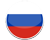 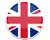 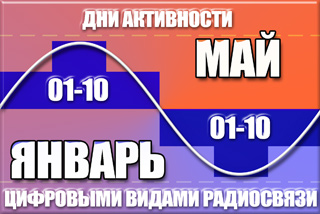 Общие правила:
Засчитываются QSO с любыми станциями во всём мире. Повторные радиосвязи (наблюдения) можно проводить как различными цифровыми видами на одном диапазоне, так и на других диапазонах, а также в разных периодах активности - январском и майском. 

Приветствуются короткие (short) QSO с минимальным обменом информацией: RSQ, имя, локатор. Допускается проведение связей по предварительной договорённости (sked), а также отправка спотов в кластеры. Рекомендуем использовать узкополосные протоколы. 

В дни активности могут проходить цифровые соревнования, поэтому просим не занимать для обычных QSO те полосы частот, где будут работать контестмены. 

Участникам, которые будут работать временными позывными, все связи будут засчитываться за их основной, постоянный позывной, о котором нужно сообщить при отправке отчёта.

Для проведения связей предлагается следующий календарный план, имеющий рекомендательный характер не требующий обязательного исполнения.Диапазоны и рекомендуемые полосы частот:
Засчитываются радиосвязи на девяти КВ диапазонах: 160, 80, 40, 30, 20, 17, 15, 12 и 10 метров.Рекомендованные частоты соответствуют частотному плану 1 района IARU и нормативным документам, принятым в России.Программное обеспечение:
Предлагаем использовать как мультимодовые, например MultiPSK, MixW, Fldigi, JTDX так и программы для отдельных цифровых видов. Многие программы вы можете загрузить на клубном сайте в разделе "Архив программ для цифровых видов радиосвязи".Отчетность:
Приём отчётов только 5 дней. Участникам необходимо отправить аппаратный журнал за периоды дней активности в adif-формате (.adi) на адрес электронной почты  01-10(at)rdrclub.ru  (знаки (at) заменить на символ @), фактом приёма отчёта на email является ответ-подтверждение от организаторов в получении вашего письма с вложенным adi-файлом:
- за период с 00.00 UTC 1 января до 23.59 UTC 10 января в срок до 23.59 UTC 15 января,
- за период с 00.00 UTC 1 мая до 23.59 UTC 10 мая в срок до 23.59 UTC 15 мая.
В теме письма, а также в названии adif-файла нужно указать свой позывной (например RK3DSW.adi). Если работа велась временным мемориальным позывным - указать и свой постоянный позывной, и временный. Связи, проведённые мемориальными позывными, будут засчитаны участнику дней активности за его основной постоянный позывной.

Итоги:
По итогам январских и майских дней активности публикуются таблицы участников с указанием количества проведённых QSO в каждом цифровом виде связи. Дополнительно в мае подводятся общие итоги за год и публикуется таблица всех участников с результатами по сумме январских и майских дней активности. Итоги публикуются на нашем сайте в разделе 01-10 ACTIVITY.Награждение:Традиционно награждение состоится в мае. Сертификаты в электронном виде выдаются за определённое количество QSO (SWL) всеми 10 указанными цифровыми видами:
для участников из Европы нужно провести не менее 100 QSO, для участников из Азии не менее 50 QSO, для остальных участников - 30 QSO.
Сертификаты вручаются тем, кто примет участие в одном из периодов, или в обоих периодах дней активности. Все сертификаты за контесты и дни активности, начиная с 2019 года, доступны для самостоятельной загрузки на сайте AWARDS CENTER OF RDRC.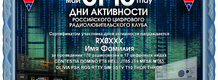 По итогам «01-10» 2020 года среди членов клуба РЦРК, которые примут участие в обоих (январском и майском) периодах активности и выполнят условия сертификата, мы разыграем в лотерею два вымпела с клубной символикой РЦРК-RDRC.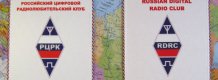 
Обмен информацией, вопросы-ответы в темах клубного форума Дни активности РЦРК. ЯНВАРЬвиды связипримечание 2020МАЙвиды связипримечание 20201MFSK08:00-11:00 UTC
SARTG New Year RTTY Contest1MFSK2CONTESTIA2HELL 12:00 2 мая - 11:59 UTC 3 мая
ARI International DX Contest3THOR3JT65 12:00 2 мая - 11:59 UTC 3 мая
ARI International DX Contest4HELL18:00 4 янв. - 23:59 UTC 5 янв.
ARRL RTTY Roundup4CONTESTIA5JT6518:00 4 янв. - 23:59 UTC 5 янв.
ARRL RTTY Roundup5THOR6THROB6THROB7MT637OLIVIA8ROS8DOMINO9DOMINO9ROS10OLIVIA10MT63Mode / SubmodeMode / SubmodeBandBandBandBandBandBandBandBandBandMode / SubmodeMode / Submode1608040302017151210CONTESTIA4/250
8/250
16/5001.840- 1.8433.580- 3.6007.042- 7.04810.142- 10.14514.072- 14.074;
14.105- 14.11018.103- 18.10621.072- 21.074
21.105- 21.110
24.922- 24.92628.070- 28.074DOMINOEX4
EX8
EX161.840- 1.8433.580- 3.6007.042- 7.04810.142- 10.14514.072- 14.074;
14.105- 14.11018.103- 18.10621.072- 21.074
21.105- 21.110
24.922- 24.92628.070- 28.074HELLFeld Hell1.840- 1.8433.580- 3.6007.042- 7.04810.142- 10.14514.072- 14.074;
14.105- 14.11018.103- 18.10621.072- 21.074
21.105- 21.110
24.922- 24.92628.070- 28.074JT65JT65A1.838- 1.8403.570- 3.5727.076- 7.08010.138- 10.14214.076- 14.08018.102- 18.10621.076- 21.08024.917- 24.92028.076- 29.080MFSKMFSK161.840- 1.8433.580- 3.6007.042- 7.04810.142- 10.14514.072- 14.074;
14.105- 14.11018.103- 18.10621.072- 21.074
21.105- 21.110
24.922- 24.92628.070- 28.074MT63500S1.840- 1.8433.580- 3.6007.042- 7.04810.142- 10.14514.072- 14.074;
14.105- 14.11018.103- 18.10621.072- 21.074
21.105- 21.110
24.922- 24.92628.070- 28.074OLIVIA4/250
8/250
16/5001.840- 1.8433.580- 3.6007.042- 7.04810.142- 10.14514.072- 14.074;
14.105- 14.11018.103- 18.10621.072- 21.074
21.105- 21.110
24.922- 24.92628.070- 28.074ROS4, 8, 161.8403.5817.046; 7.04810.130; 10.13314.101, 14.10318.108; 18.11021.12224.91228.140, 28.185THORTHOR4
THOR11
THOR161.840- 1.8433.580- 3.6007.042- 7.04810.142- 10.14514.072- 14.074;
14.105- 14.11018.103- 18.10621.072- 21.074
21.105- 21.110
24.922- 24.92628.070- 28.074THROBTHROB41.840- 1.8433.580- 3.6007.042- 7.04810.142- 10.14514.072- 14.074;
14.105- 14.11018.103- 18.10621.072- 21.074
21.105- 21.110
24.922- 24.92628.070- 28.074